Serving Us TodayGreeters: Bob and Julie Wigen			     Head Usher: Matt KroghUsher: Wayne Huske                                                        Acolyte: Peter CiglerLector: Brian Ulness	               Sound Operator & Projection: Terry HuskeLive Stream and Video Operator: Mike Lenzner       Communion Aide:  Brian UlnessServing Us Next WeekGreeter:  Pat Christianson			      Head Usher:  Paul FranzUsher: Garrett Ulness			          Acolyte: Makenna KaderabekLector:  Clarissa Ulness				  Video and Live Stream: Eric Thomsen    Sound and Projection: Lyle Roehrig Last Week – Sunday: 122    Video: 63    Wednesday: 38	     Offerings to the Lord’s work: $6,510.00Known to have been hospitalized or in need of prayer: Ron Jones, Gorman Lex, Lorraine Reindl, Delores Johnson, Cathy Luckow, Ginger Linsmeier, Bob Klessig, Elling Jones (brother of Ron Jones), Julia Quinn (granddaughter of Julie Dehne), Merle “Butch” Graf, Wayne Allen Huske.Please keep in your thoughts and prayers the following who are serving in the military: Darcie Bauknecht, Daniel Brandl, Matthew Brill, Kyle and Dylan Conrad, Corey Evenson, Mitchell Hazelwood, Carter Hildebrandt, Gary Hildebrandt, Jeff Konz, Justin Mertzig and Andy Schnell.  If there are others we should be remembering, please inform the church office.This morning, we welcome Bryce Raymond Madson into God’s kingdom and our congregation through Holy Baptism.  Bryce was born June 18 to Caleb and Stephanie Madson and his sponsors are Kristin Madson and Kory Pieper.  Grandparents are Tom and Rae Madson and John and Brenda Klein. Great-grandparents are           Joy and the late Larry Madson, Romelle and the late Raymond Rusch, Thomas and the late Karen Klein, Dennis and the late Marie Lippert. We rejoice at Bryce’s rebirth through water and the Word!Do YOU know of a budding musician who would appreciate a free piano?  If so, please contact the church office at 920-775-4141 for more information.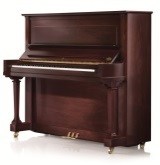 Today is the last day of Sunday school until the fall. Thank you to the teachers and assistants for guiding our Sunday school students throughout the year. We appreciate you!                                                                                                             Faith’s Opportunities May 16-23Sunday			10:00 A.M.  Sunday School – Fellowship Hour					10:15-11:15 A.M.  Drive Through CommunionMonday			6:00 P.M. Televised Worship & Jazzercise					6:30 P.M.  Council meetsWednesday		6:00 P.M.  Card making in Community Room					6:15 P.M.  WorshipThursday			8:00 A.M.  Quilting					6:00 P.M.  JazzerciseSunday			9:00 A.M.  Worship					10:00 A.M. Fellowship HourAll aboard! Rocky Railway VBS is in need of some additional cargo and supplies. Please take a moment to check out the luggage tags at the entrance to the sanctuary to see what is needed. If you are able to help, simply sign your name on the tag and take the attached post it as a reminder for yourself. Supplies can be left in the Youth Office at church prior to May 30. We appreciate your support and can’t wait to get this train heading down the rails!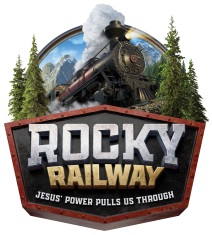 As part of our 60th year celebration of coming together as one congregation of Faith, each week we will look at the symbolism around our church sculpted by O. V. Schaffer.                 Prayer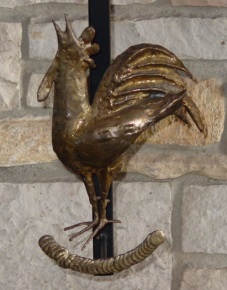 The rooster (symbol of St. Peter) and the thirty pieces of silver (symbol of Judas) are 	to remind the pastor that he should neither deny nor betray his Lord as he conducts the worship and preaches the Gospel.  May Stewardship Project—Personal Care Kits1 light to medium weight bath towel (52 x 27)    (dark colors recommended)2 bath sized bars of soap (4-5oz.) any brand in original wrapping1 sturdy comb1 metal nail clipper1 adult size single toothbrush in original packagePlace items in the Stewardship Cabinet across from the church office.Serving Us TodayGreeters: Bob and Julie Wigen			     Head Usher: Matt KroghUsher: Wayne Huske                                                        Acolyte: Peter CiglerLector: Brian Ulness	               Sound Operator & Projection: Terry HuskeLive Stream and Video Operator: Mike Lenzner       Communion Aide:  Brian UlnessServing Us Next WeekGreeter:  Pat Christianson			      Head Usher:  Paul FranzUsher: Garrett Ulness			          Acolyte: Makenna KaderabekLector:  Clarissa Ulness				  Video and Live Stream: Eric Thomsen    Sound and Projection: Lyle Roehrig Last Week – Sunday: 122    Video: 63    Wednesday: 38	     Offerings to the Lord’s work: $6,510.00Known to have been hospitalized or in need of prayer: Ron Jones, Gorman Lex, Lorraine Reindl, Delores Johnson, Cathy Luckow, Ginger Linsmeier, Bob Klessig, Elling Jones (brother of Ron Jones), Julia Quinn (granddaughter of Julie Dehne), Merle “Butch” Graf, Wayne Allen Huske.Please keep in your thoughts and prayers the following who are serving in the military: Darcie Bauknecht, Daniel Brandl, Matthew Brill, Kyle and Dylan Conrad, Corey Evenson, Mitchell Hazelwood, Carter Hildebrandt, Gary Hildebrandt, Jeff Konz, Justin Mertzig and Andy Schnell.  If there are others we should be remembering, please inform the church office.This morning, we welcome Bryce Raymond Madson into God’s kingdom and our congregation through Holy Baptism.  Bryce was born June 18 to Caleb and Stephanie Madson and his sponsors are Kristin Madson and Kory Pieper.  Grandparents are Tom and Rae Madson and John and Brenda Klein. Great-grandparents are           Joy and the late Larry Madson, Romelle and the late Raymond Rusch, Thomas and the late Karen Klein, Dennis and the late Marie Lippert. We rejoice at Bryce’s rebirth through water and the Word!Do YOU know of a budding musician who would appreciate a free piano?  If so, please contact the church office at 920-775-4141 for more information.Today is the last day of Sunday school until the fall. Thank you to the teachers and assistants for guiding our Sunday school students throughout the year. We appreciate you!                                                                                                             Faith’s Opportunities May 16-23Sunday			10:00 A.M.  Sunday School – Fellowship Hour					10:15-11:15 A.M.  Drive Through CommunionMonday			6:00 P.M. Televised Worship & Jazzercise					6:30 P.M.  Council meetsWednesday		6:00 P.M.  Card making in Community Room					6:15 P.M.  WorshipThursday			8:00 A.M.  Quilting					6:00 P.M.  JazzerciseSunday			9:00 A.M.  Worship					10:00 A.M. Fellowship HourAll aboard! Rocky Railway VBS is in need of some additional cargo and supplies. Please take a moment to check out the luggage tags at the entrance to the sanctuary to see what is needed. If you are able to help, simply sign your name on the tag and take the attached post it as a reminder for yourself. Supplies can be left in the Youth Office at church prior to May 30. We appreciate your support and can’t wait to get this train heading down the rails!As part of our 60th year celebration of coming together as one congregation of Faith, each week we will look at the symbolism around our church sculpted by O. V. Schaffer.                 PrayerThe rooster (symbol of St. Peter) and the thirty pieces of silver (symbol of Judas) are 	to remind the pastor that he should neither deny nor betray his Lord as he conducts the worship and preaches the Gospel.  May Stewardship Project—Personal Care Kits1 light to medium weight bath towel (52 x 27)    (dark colors recommended)2 bath sized bars of soap (4-5oz.) any brand in original wrapping1 sturdy comb1 metal nail clipper1 adult size single toothbrush in original packagePlace items in the Stewardship Cabinet across from the church office.